PODNOSITELJ PRIJAVE/ZAHTJEVA (roditelj ili skrbnik)IME I PREZIME: _______________________________________________________ADRESA: _____________________________________________________________PRIJAVA/ZAHTJEV ZA UPIS DJETETA U DJEČJI VRTIĆ/JASLICEPrijavljujem svoje dijete u vrtić/jaslice: _______________, vrsta boravka __________________.U slučaju da to nije moguće prihvaćam vrtić/jaslice: _____________, vrsta boravka ______________.PRIVOLA ZA PROVJERU PODATAKA O PREBIVALIŠTU  DJETETA i OSTALIH ČLANOVA ZAJEDNIČKOG KUĆANSTVA, UKOLIKO RODITELJ NE PRILAŽE ISPRAVE KOJIMA SE ISTI DOKAZUJU:Sukladno Zakonu o zaštiti osobnih podataka, dajem suglasnost Vrtiću da izvrši provjeru podataka o prebivalištu djeteta i  ostalih članova zajedničkog kućanstva uvidom u evidencije prebivališta i boravišta građana, a u svrhu sklapanja i izvršenja ugovora o  ostvarivanju programa ranog i predškolskog odgoja u vrtiću.DA   /   NE    (ZAOKRUŽITI)Uz Obrazac  Prijave/zahtjeva (izdaje vrtić) prilaže se: Rodni list djeteta (preslika),Uvjerenje o prebivalištu za oba roditelja, dijete i ostalu malodobnu djecu (uvjerenje ne smije biti starije od 6 mjeseci), ukoliko nije dana privola da vrtić može sam – putem nadležnog upravnog odjela Grada provjeriti podatke o prebivalištu za oba roditelja, dijete i ostalu malodobnu djecu u evidenciji prebivališta i boravišta građana Liječnička svjedodžbaPreslika kartona procijepljenosti djetetaUpitnik za roditelje - Obrazac za inicijalni razgovor  (izdaje Vrtić) – preuzeti u Vrtiću ili sa web stranice VrtićaDOKUMENTI KOJIMA RODITELJI ILI SKRBNICI DOKAZUJU PRAVO PREDNOSTI PRI UPISUElektronski zapis sa HZMO-a  kao dokaz o zaposlenju oba roditelja (umjesto radne knjižice); Potvrda o statusu redovnog studenta (ovjerava Visoko učilište), Rješenje o invalidnosti za invalide Domovinskog rata (izdaje Hrvatski zavod za mirovinsko osiguranje)Rodni listovi za troje ili više ostale malodobne djece (preslika) Rješenje o primanju dječjeg doplatkaZa dijete s teškoćama u razvoju -  rješenje/nalaz i mišljenje Centra za socijalnu skrb i/ili druga  medicinska dokumentacijaDokaz o statusu samohrane/jednoroditeljske obitelji: smrtni list za preminulog roditelja, potvrda o nestanku drugog  roditelja ili rješenje Centra za socijalnu skrb o privremenom uzdržavanju, pravomoćna presuda o razvodu braka Potvrda Centra za socijalnu skrb da je dijete uzeto na skrb i uzdržavanje u udomiteljsku obiteljPreporuka Centra za socijalnu skrb za smještaj djeteta u vrtićPotvrda o smjenskom radu oba roditelja kao dokaz za smjenski vrtić Rješenje o sufinanciranju boravka djeteta druge jedinice lokalne samouprave za dijete koje zajedno s roditeljima živi izvan područja grada ŠibenikaIZJAVE ZAPRIMLJENE NAKON ROKA ZA PREDAJU I NEPOTPUNE PRIJAVE NEĆE SE RAZMATRATI NITI BODOVATIPREDAJOM ZAHTJEVA DIJETE NIJE UPISANO U DJEČJI VRTIĆ – DIJETE JE UPISANO U VRTIĆ U TRENUTKU KAD RODITELJ POTPIŠE UGOVOR S DJEČJIM VRTIĆEMDJEČJI VRTIĆ ZADRŽAVA PRAVO RASPOREDA DJETETA U SKUPINE I OBJEKTEIzjavljujem i vlastoručnim potpisom potvrđujem da su podaci navedeni u ovom zahtjevu i priloženoj dokumentaciji točni i potpuni te ovlašćujem vrtić da iste ima pravo provjeravati, obrađivati, čuvati i koristiti u skladu sa Zakonom o zaštiti osobnih podataka i drugim važećim propisima, a u svrhu sklapanja i izvršenja ugovora o ostvarivanju odgovarajućeg programa predškolskog odgoja djeteta u vrtiću.Izjavljujem da sam suglasan s objavom odluke o rezultatima upisa (s imenom i prezimenom primljenog djeteta) na web stranici Vrtića.          Potpis podnositelja prijave/zahtjeva 	__________________________DOKUMENTACIJU ZAPRIMILA:_____________________________U Šibeniku, dana 	DJEČJI VRTIĆ ŠIBENSKA MASLINAUlica branitelja Domovinskog rata 2G, 22 000 Šibenik,  tel: 022 332 324; fax: 022 332 530; e-mail: djecji.vrtic@dv-simaslina.comIME I PREZIME DJETETA:	  M      ŽIME I PREZIME DJETETA:	  M      ŽIME I PREZIME DJETETA:	  M      ŽIME I PREZIME DJETETA:	  M      ŽDATUM ROĐENJA:DATUM ROĐENJA:OIB:OIB:PRIJAVLJENO PREBIVALIŠTE/ADRESA:PRIJAVLJENO PREBIVALIŠTE/ADRESA:GRAD/OPĆINA:ŽUPANIJA:GRAD/OPĆINA:ŽUPANIJA:IME I PREZIME MAJKE:IME I PREZIME MAJKE:IME I PREZIME OCA:IME I PREZIME OCA:OIB:OIB:OIB:OIB:TEL:                      MOB:TEL:MOB:ZANIMANJE I STRUČNA SPREMA:ZANIMANJE I STRUČNA SPREMA:ZANIMANJE I STRUČNA SPREMA:ZANIMANJE I STRUČNA SPREMA:ZAPOSLENA U:ZAPOSLENA U:ZAPOSLEN U:ZAPOSLEN U:ADRESA POSLODAVCA:ADRESA POSLODAVCA:ADRESA POSLODAVCA:ADRESA POSLODAVCA:RADNO VRIJEME OD __________ DO __________RADNO VRIJEME OD __________ DO __________RADNO VRIJEME OD __________ DO ___________RADNO VRIJEME OD __________ DO ___________JE LI MAJKA – OTAC SAMOHRAN-A?                                                  DA                         NEJE LI MAJKA – OTAC SAMOHRAN-A?                                                  DA                         NEJE LI MAJKA – OTAC SAMOHRAN-A?                                                  DA                         NEJE LI MAJKA – OTAC SAMOHRAN-A?                                                  DA                         NEIMENA I GODINA ROĐENJA VAŠE OSTALE DJECE (NAZIV VRTIĆA AKO DIJETE IDE U NAŠ VRTIĆ)_________________________       _______________      _________________________      ____________(ime) 		           (god.rođ.) 		                  (OIB)                                     (vrtić)_________________________       _______________      _________________________      ____________(ime) 		           (god.rođ.) 		                  (OIB)                                     (vrtić)_________________________       _______________      _________________________      ____________(ime) 		           (god.rođ.) 		                  (OIB)                                     (vrtić)_________________________       _______________      _________________________      ____________(ime) 		           (god.rođ.) 		                  (OIB)                                     (vrtić)IMENA I GODINA ROĐENJA VAŠE OSTALE DJECE (NAZIV VRTIĆA AKO DIJETE IDE U NAŠ VRTIĆ)_________________________       _______________      _________________________      ____________(ime) 		           (god.rođ.) 		                  (OIB)                                     (vrtić)_________________________       _______________      _________________________      ____________(ime) 		           (god.rođ.) 		                  (OIB)                                     (vrtić)_________________________       _______________      _________________________      ____________(ime) 		           (god.rođ.) 		                  (OIB)                                     (vrtić)_________________________       _______________      _________________________      ____________(ime) 		           (god.rođ.) 		                  (OIB)                                     (vrtić)IMENA I GODINA ROĐENJA VAŠE OSTALE DJECE (NAZIV VRTIĆA AKO DIJETE IDE U NAŠ VRTIĆ)_________________________       _______________      _________________________      ____________(ime) 		           (god.rođ.) 		                  (OIB)                                     (vrtić)_________________________       _______________      _________________________      ____________(ime) 		           (god.rođ.) 		                  (OIB)                                     (vrtić)_________________________       _______________      _________________________      ____________(ime) 		           (god.rođ.) 		                  (OIB)                                     (vrtić)_________________________       _______________      _________________________      ____________(ime) 		           (god.rođ.) 		                  (OIB)                                     (vrtić)IMENA I GODINA ROĐENJA VAŠE OSTALE DJECE (NAZIV VRTIĆA AKO DIJETE IDE U NAŠ VRTIĆ)_________________________       _______________      _________________________      ____________(ime) 		           (god.rođ.) 		                  (OIB)                                     (vrtić)_________________________       _______________      _________________________      ____________(ime) 		           (god.rođ.) 		                  (OIB)                                     (vrtić)_________________________       _______________      _________________________      ____________(ime) 		           (god.rođ.) 		                  (OIB)                                     (vrtić)_________________________       _______________      _________________________      ____________(ime) 		           (god.rođ.) 		                  (OIB)                                     (vrtić)RAZVOJNI STATUS DJETETA (zaokružite, navedite):  uredan razvoj  dijete s teškoćama- dijagnostički postupak za utvrđivanje teškoća:vještačenje stručnog povjerenstva socijalne skrbi ( ___________ godine)nalazi  i mišljenja specijalizirane ustanove _________________________nalazi i mišljenja ostalih stručnjaka ______________________________RAZVOJNI STATUS DJETETA (zaokružite, navedite):  uredan razvoj  dijete s teškoćama- dijagnostički postupak za utvrđivanje teškoća:vještačenje stručnog povjerenstva socijalne skrbi ( ___________ godine)nalazi  i mišljenja specijalizirane ustanove _________________________nalazi i mišljenja ostalih stručnjaka ______________________________RAZVOJNI STATUS DJETETA (zaokružite, navedite):  uredan razvoj  dijete s teškoćama- dijagnostički postupak za utvrđivanje teškoća:vještačenje stručnog povjerenstva socijalne skrbi ( ___________ godine)nalazi  i mišljenja specijalizirane ustanove _________________________nalazi i mišljenja ostalih stručnjaka ______________________________RAZVOJNI STATUS DJETETA (zaokružite, navedite):  uredan razvoj  dijete s teškoćama- dijagnostički postupak za utvrđivanje teškoća:vještačenje stručnog povjerenstva socijalne skrbi ( ___________ godine)nalazi  i mišljenja specijalizirane ustanove _________________________nalazi i mišljenja ostalih stručnjaka ______________________________ZDRAVSTVENI STATUS DJETETA (zaokružite, navedite):      uredan – zdrav          ima poteškoća (alergija, posebna prehrana, kronična oboljenja, epy, astma, febrilne konvulzije i dr.):
_______________________________________________________________________________ZDRAVSTVENI STATUS DJETETA (zaokružite, navedite):      uredan – zdrav          ima poteškoća (alergija, posebna prehrana, kronična oboljenja, epy, astma, febrilne konvulzije i dr.):
_______________________________________________________________________________ZDRAVSTVENI STATUS DJETETA (zaokružite, navedite):      uredan – zdrav          ima poteškoća (alergija, posebna prehrana, kronična oboljenja, epy, astma, febrilne konvulzije i dr.):
_______________________________________________________________________________ZDRAVSTVENI STATUS DJETETA (zaokružite, navedite):      uredan – zdrav          ima poteškoća (alergija, posebna prehrana, kronična oboljenja, epy, astma, febrilne konvulzije i dr.):
_______________________________________________________________________________VAŠE DIJETE ĆE BORAVITI U VRTIĆU:     od _____________sati     do  ______________ satiVAŠE DIJETE ĆE BORAVITI U VRTIĆU:     od _____________sati     do  ______________ satiVAŠE DIJETE ĆE BORAVITI U VRTIĆU:     od _____________sati     do  ______________ satiVAŠE DIJETE ĆE BORAVITI U VRTIĆU:     od _____________sati     do  ______________ satiRadi upoznavanja psihofizičkog razvoja Vašeg djeteta, potrebno je zajedno sa djetetom doći na INICIJALNI RAZGOVOR  i sa sobom donijeti popunjen OBRAZAC za inicijalni razgovor (preuzeti od voditelja vrtića ili sa web stranice vrtića). Inicijalni razgovor će provoditi stručni suradnici nakon podnošenja Vašeg zahtjeva za upis. O terminu inicijalnog razgovora, obavijestit ćemo Vas naknadno.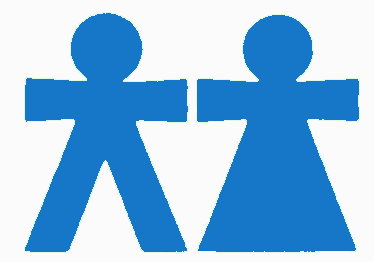 